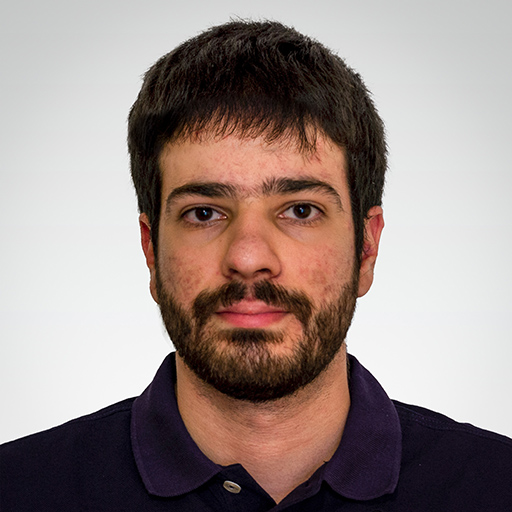 Alexandros-Eleftherios Mavropoulis graduated from the School of Mining and Metallurgical Engineering of the National Technical University of Athens (NTUA) in 2021, with his diploma thesis being focused on the fabrication and the electrical characterization of nitride-based ReRAM devices. He is currently a post graduate student at the “Microsystems and Nanodevices” interdepartmental program of postgraduate studies (NTUA). He is also working as a research assistant for the Institute of Nanoscience and Nanotechnology of the NCSR “Demokritos” since 2021. His research interests include nanodevice fabrication process and electrical simulations on TCAD software, cleanroom semiconductor processes and device fabrication, mask design for lithography steps and nitride-based ReRAM devices. He has 2 publications in peer review journals and 2 articles in conference proceedings volumes.